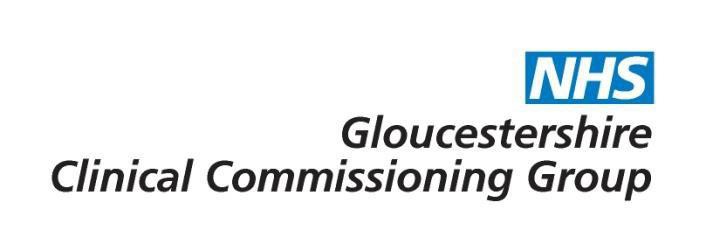 Primary Knee ReplacementPolicy Statement:Knee replacement is only commissioned where the criteria in either 1 OR 2 are met:Patient complains of intense or severe symptomatologyANDHas radiological features of severe diseaseANDhas demonstrated disease within all three compartments of the knee (tri- compartmental) or localised to one compartment plus patello-femoral disease (bi- compartmental)ANDHas functional limitation, despite use of non-surgical management such as adequate doses of NSAID analgesia, weight management and physical therapies where the patient should complete 3 months or more of core treatments and symptoms remain refractory (i.e. verbal and written advice about self-management, activity and exercise, support to help them lose weight)Patient complains of intense or severe symptomatologyANDHas radiological features of moderate diseaseANDis troubled by limited mobility or stability of the knee joint.ANDHas functional limitation, despite use of non-surgical management such as adequate doses of NSAID analgesia, weight management and physical therapies where the patient should complete 3 months or more of core treatments and symptoms remain refractory (i.e. verbal and written advice about self-management, activity and exercise, support to help them lose weight)Rationale:Plain English Summary:Evidence base:Link to application form – Not applicableFor further information please contact GLCCG.IFR@nhs.netConsultationPolicy sign offVersion ControlCommissioning decisionThe CCG will provide funding for primary knee replacement for patients who meet the criteria defined within this policy.Date of publication4th  April 2016Policy review dateJune 2021ConsulteeDateMSK Clinical Programme Group7th  July 2015GHNHSFT (via CPG)7th  July 2015GP Membership (via CCG Live/What’s New This Week)July/August 2015Has the consultation included patient representatives?YesReviewing BodyDate of reviewEffective Clinical Commissioning Policy Group17th  September 2015Integrated Governance and Quality Committee3rd  March 2016Version NoType of ChangeDateDescription of Change 1 4.4.16 2 Review date, minor wording change. 21.6.18 Review date changed to June 2021; minor wording changed under policy statement (criteria in either 1 or 2 to be met)